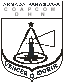 Boletín de Observaciones HidrométricasNivel de los Ríos y Lagos según Escalas Hidrométricas             S/D: Sin Datos    S/E: Sin Escala    E: Estacionado    N: Nivel                                                                                                                                                                                                                                                                                                                                                                                                                                                                                                                                                                                                                                                                                                                                                                                                                                                                             . Puerto que ha quedado sin escala o sin personal capacitado para la lectura           . OBSERVACIÓN: El lago Ypacarai se encuentra actualmente S/E                                                                                                                                                                                                                                                                                        JHONNY ANTONIO GONZALEZ MERELES                                                                                                                                                                                                                        SO 2ª P – Adjunto Encargado Div. TécnicaCOMANDO DE LA ARMADACOMANDO DE APOYO DE COMBATEDIRECCIÓN DE HIDROGRAFÍA Y NAVEGACIÓNMariano Roque Alonso,  16 de  Marzo  de  2020Mariano Roque Alonso,  16 de  Marzo  de  2020Mariano Roque Alonso,  16 de  Marzo  de  2020Mariano Roque Alonso,  16 de  Marzo  de  2020Mariano Roque Alonso,  16 de  Marzo  de  2020Mariano Roque Alonso,  16 de  Marzo  de  2020Mariano Roque Alonso,  16 de  Marzo  de  2020Mariano Roque Alonso,  16 de  Marzo  de  2020PUERTOSNivel delRio en m.CRECIÓen cm.BAJÓen cm.EOBSERVACIÓNFECHAALTURAS MIN.REGISTRADASRIO PARAGUAYRIO PARAGUAYRIO PARAGUAYRIO PARAGUAYRIO PARAGUAYRIO PARAGUAYRIO PARAGUAYRIO PARAGUAYCÁCERES (Brasil)3.88415/03/200,67m/09-13CUIABÁ (Brasil)0.92415/03/20-0,74m/12-99LADARIO(Brasil)1.64115/03/200,73m/11-12COÍMBRA(Brasil)0.73E15/03/200,49m/01-12ZONA NORTEZONA NORTEZONA NORTEZONA NORTEZONA NORTEZONA NORTEZONA NORTEZONA NORTEBAHÍA NEGRA1.9610,41m/11-07FUERTE OLIMPO3.30E1,24m/11-99PUERTO MURTINHO (Br)2.71E15/03/201,89m/11-07ISLA MARGARITA2.71E3,10m/12-16VALLEMÍ2.40E1,26m/11-07CONCEPCIÓN1.9411,20m/11-07ANTEQUERA1.41E0,28m/01-03ROSARIO1.4520,88m/01-03REMANSO CASTILLOS/E0,37m/01-13ZONA SURZONA SURZONA SURZONA SURZONA SURZONA SURZONA SURZONA SURASUNCIÓN0.942-0,40m/09-69PILCOMAYO 1.462ITA ENRAMADA1.4330,77m/01-12SAN ANTONIO0.9620,40m/12-08VILLETA1.1330,34m/01-12ALBERDI1.8870,37m/11-01TEBICUARY  (Villa Florida)0.0640,57m/07-16BERMEJOS/D6,80m/02/18PILAR 2.18120,60m/12-99HUMAITÁS/E27/09/192,50m/02-17RIO PARANÁRIO PARANÁRIO PARANÁRIO PARANÁRIO PARANÁRIO PARANÁRIO PARANÁRIO PARANÁÁREA NAVAL DEL ESTE10.90 526,90m/09-06CIUDAD DEL ESTE10.42410,30m/05-17PRESIDENTE FRANCO11.9436,70m/05-84RIO YGUAZU (3 Front.)8.25104,75m/09-06CAPANEMA (Rio Iguazú-Br)1.5211,04m/08-06MAYOR OTAÑO12.0028/12/18ENCARNACIÓN9.9960,10m/10-82AYOLAS1.0410,10m/10-88CORATEI0.9881,40m/04-17PANCHITO LÓPEZS/E2,69m/01-17ITA CORA2.6641,02m/10-02PASO DE PATRIA (Ita Pirú)2.1621,00m/07-03CERRITO0.95E2,00m/11-16RIO PILCOMAYORIO PILCOMAYORIO PILCOMAYORIO PILCOMAYORIO PILCOMAYORIO PILCOMAYORIO PILCOMAYORIO PILCOMAYOPOZO HONDO3.23141,81m/02-17LAGO ITAIPULAGO ITAIPULAGO ITAIPULAGO ITAIPULAGO ITAIPULAGO ITAIPULAGO ITAIPULAGO ITAIPUSALTO DEL GUAIRA3.7352,43m/02-14Dest. Naval SO1ª J Carrera3.6565,00m/10-16